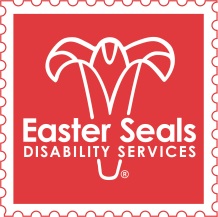 Easter Seals
AUGMENTATIVE COMMUNICATION INTAKE INFORMATION FORMSchool-Based ServicesIDENTIFYING INFORMATION  SCHOOL INFORMATION:PURPOSE OF VISITMEDICAL DIAGNOSISVISION AND HEARINGCOMMUNICATIONWhich of the following does the student use to communicate? Please check all that apply:Other:      Does the student (please check all that apply)?
Voice Output CommunicationOutput CommunicationIf the student is using an Augmentative Communication Device, please answer the following:Does the student use voice output communication to:FINE AND GROSS MOTOR INFORMATIONGross Motor Status:How does the student control the power wheelchair? Fine Motor Status:The student can most easily control movements with:Other (please specify):       ADDITIONAL INFORMATION OR CONCERNS:       PLEASE ATTACH ANY RELEVANT REPORTS WITH INFORMATION RELATING TO COMMUNICATION, COGNITION, OR OVERALL DEVELOPMENTAL LEVEL.Thank you for returning the form:atintakes@eastersealsma.org
Easter Seals, 484 Main Street, 6th Floor, Worcester, MA 01608Attention: AT IntakesPlease direct any questions to Kristi Peak-Oliveira, Clinical Supervisor, at kpoliveira@eastersealsma.org or 617-226-2861Date:  Student Name:Date of Birth:Age:Age:Address:Parents/Guardians:Telephone:Home:Cell:Cell:EmailPerson(s) filling out form:Relationship to student:Daytime phone:Daytime phone:Email:Name of School:Address:School Contact Name:Best way to reach the school contact: Best way to reach the school contact:   phone      email  What answers do you hope to gain from this referral/assessment?Describe any visual concerns:Describe any hearing concerns:Does the student wear glasses?Date of most recent hearing exam:    Date of most recent vision exam:    Reason?Eye contactGestures, PointingPicture symbolsEye pointingPulling person to desired objectSingle wordsFacial expressionsSign languageCommunication boards/bookVocalizationsPhotographsSpoken wordsTwo word combinationsComplete sentencesCommunication deviceShort phrasesWrite or typeOther (please specify)Initiate communication?Understand simple instructions?Respond to speakers?Understand what is said in conversation?Type of device:How old is the device?Funding source for the device?Is the student currently using the device? Is the student using a mobile device such as an iPad? If yes, please choose type of tablet below.Type of tabletiPadiPad MiniAndroid tabletOtherWhat apps are currently being used?Express wants and needsGreet peopleAsk questionsMake CommentsLabel objects, people, picturesAsk for helpShare informationWalks independentlyUnable to walkWalks independently but needs supervisionIndependent with manual wheelchairWalks independently but with assistive device such as walkerRequires assistance with manual wheelchairAble to walk for short distancesIndependently controls power wheelchair
No concerns 
Has difficulty using both handsRight hand dominantUses hand to point to targets 1x1” or smallerLeft hand dominantUses hand to point to targets 1x1” or largerEyesLeft handHeadFootRight handOther